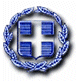 ΕΛΛΗΝΙΚΗ   ΔΗΜΟΚΡΑΤΙΑ                                                                          	12/03/2019ΝΟΜΟΣ   ΑΤΤΙΚΗΣ 					                      ΑΡ. ΜΕΛΕΤΗΣ: 13 /2019                                                                ΔΗΜΟΣ ΑΓΙΑΣ ΠΑΡΑΣΚΕΥΗΣ                            						 Δ/ΝΣΗ  ΚΟΙΝΩΝΙΚΗΣ ΠΟΛΙΤΙΚΗΣΤΜΗΜΑ ΚΟΙΝΩΝΙΚΗΣ  ΥΠΗΡΕΣΙΑΣ & ΑΛΛΗΛΕΓΓΥΗΣ  ΥΠΗΡΕΣΙΑ: ΜΕΤΑΦΟΡΕΣ–ΜΕΤΑΚΙΝΗΣΕΙΣ ΔΙΑΦΟΡΩΝ ΚΟΙΝΩΝΙΚΩΝ ΟΜΑΔΩΝ ΣΥΜΦΩΝΑ ΜΕ ΤΙΣ ΑΝΑΓΚΕΣ ΤΩΝ ΔΡΑΣΕΩΝ ΤΗΣ ΚΟΙΝΩΝΙΚΗΣ ΥΠΗΡΕΣΙΑΣ                                   ΑΠΑΙΤΟΥΜΕΝΗ ΠΙΣΤΩΣΗ:          12.370,00  €                                                      + Φ.Π.Α  24%:                   2.968,80 €                                                                  Σύνολο:               15.338,80 €        ΕΛΛΗΝΙΚΗ ΔΗΜΟΚΡΑΤΙΑ                             	ΥΠΗΡΕΣΙΑ: ΜΕΤΑΦΟΡΕΣ-ΜΕΤΑΚΙΝΗΣΕΙΣ                  ΔΗΜΟΣ ΑΓΙΑΣ ΠΑΡΑΣΚΕΥΗΣ	                	ΔΙΑΦΟΡΩΝ ΚΟΙΝΩΝΙΚΩΝ ΟΜΑΔΩΝ ΣΥΜΦΩΝΑ                                                               Δ/ΝΣΗ ΚΟΙΝΩΝΙΚΗΣ ΠΟΛΙΤΙΚΗΣ 	     	 	ΜΕ ΤΙΣ ΑΝΑΓΚΕΣ ΤΩΝ ΔΡΑΣΕΩΝ ΤΗΣ                                         ΤΜΗΜΑ ΚΟΙΝΩΝΙΚΗΣ ΥΠΗΡΕΣΙΑΣ              	ΚΟΙΝΩΝΙΚΗΣ ΥΠΗΡΕΣΙΑΣ    &ΑΛΛΗΛΕΓΓΥΗΣ	                                        							ΤΕΧΝΙΚΗ ΠΕΡΙΓΡΑΦΗΟ Δήμος Αγίας Παρασκευής στα πλαίσια της Κοινωνικής του Πολιτικής εφαρμόζει επί σειρά ετών πρόγραμμα δημιουργικής απασχόλησης για άτομα με αναπηρία στο Μουσικοκινητικό Εργαστήρι για Α.Μ.Ε.Α, καθώς επίσης διοργανώνει και ψυχαγωγικές – πολιτιστικές επισκέψεις σε άτομα Γ΄ ηλικίας των δύο τμημάτων Κ.Α.Π.Η. Το Τμήμα Κοινωνικής Υπηρεσίας και Αλληλεγγύης οργανώνει και επιμελείται ένα πρόγραμμα ψυχαγωγικού και εκπαιδευτικού χαρακτήρα, με στόχο την στήριξη της οικογένειας και την κάλυψη των αυξημένων αναγκών των ατόμων με αναπηρίες, που θα περιλαμβάνει προγραμματισμένες επισκέψεις-εκδρομές σε χώρους εκτός των ορίων του Δήμου μας. Οι μετακινήσεις αφορούν σε πούλμαν 20 και 52 θέσεων, με αφετηρία το αθλητικό και πολιτιστικό πάρκο ¨Σταύρος Κώτσης¨ (πρώην στρατόπεδο Σπυρούδη, οδός Σπάρτης 1) και επιστροφή στο ίδιο σημείο. Το πρόγραμμα θα υλοποιηθεί από τον Απρίλιο 2019 έως και 31 Δεκεμβρίου 2019 και θα καλύπτει την μεταφορά – μετακίνηση των μελών του Μουσικοκινητικού Εργαστηρίου Α.Μ.Ε.Α, του επιστημονικού προσωπικού και των εθελοντών.  Επίσης, για τις ανάγκες μετακίνησης των ηλικιωμένων χαμηλοσυνταξιούχων κατοίκων μας, μελών του ΚΑΠΗ, χρειάζεται να μισθωθούν πούλμαν ώστε να καλυφθούν οι μετακινήσεις τους για ημερήσιες εκδρομές, θαλάσσια μπάνια, πρωινούς περιπάτους και πολιτιστικές δραστηριότητες. Οι μετακινήσεις αφορούν σε πούλμαν 52 θέσεων, με αφετηρία τα δύο τμήματα Κ.Α.Π.Η. (Α΄ τμήμα: Γούναρη 30 & Β΄ τμήμα: Μπουμπουλίνας 15) και επιστροφή στο ίδιο σημείο. Το πρόγραμμα θα υλοποιηθεί από τον Απρίλιο 2019 έως και 31 Δεκεμβρίου 2019 και θα καλύπτει την μεταφορά – μετακίνηση των μελών του ΚΑΠΗ και του επιστημονικού προσωπικού, εντός και εκτός Αττικής.Για τα προγράμματα αυτά απαιτούνται: Διάθεση πούλμαν από Τουριστικό Γραφείο και παροχή υπηρεσιών από επαγγελματία οδηγό τουριστικού λεωφορείου. Η ανάγκη μίσθωσης προκύπτει καθώς ο Δήμος δεν μπορεί να καλύψει την ανωτέρω ανάγκη με ίδια μέσα. Ο έλεγχος των σχετικών δικαιολογητικών, η τελική έγκριση της δαπάνης και η υποβολή στοιχείων θα γίνουν σύμφωνα με τη διαδικασία που προβλέπει η απόφαση του Υπουργού Προεδρίας της Κυβέρνησης 5100/1600/10-4-84 (ΦΕΚ 387/Β/1984). Για την ανάθεση των παραπάνω εργασιών έχει δοθεί έγκριση από την Αποκεντρωμένη Διοίκηση Αττικής, Γενική Διεύθυνση Εσωτερικής Λειτουργίας, Δ/νση Διοίκησης, Τμήμα Τοπικής Αυτοδιοίκησης & ΝΠΔΔ, σύμφωνα με το υπ΄αριθμ. πρωτ. 7528/2101, Αθήνα 21-03-2019 έγγραφο (ΑΔΑ: 6ΓΑ2ΟΡ1Κ-Η4Δ).  Η δαπάνη για τις ανωτέρω μισθώσεις θα βαρύνει τον προϋπολογισμό του Δήμου Αγ. Παρασκευής οικονομικού έτους 2019 και τον Κ.Α. 15.6413.01 (Μεταφορές - Μετακινήσεις διαφόρων κοινωνικών ομάδων σύμφωνα με τις ανάγκες των δράσεων της κοινωνικής υπηρεσίας) με CPV 60172000-4 και θα ανέρχεται συνολικά στο ποσό των 15.338,80 ευρώ συμπεριλαμβανόμενου 24% Φ.Π.Α.ΕΛΛΗΝΙΚΗ ΔΗΜΟΚΡΑΤΙΑ                             	ΥΠΗΡΕΣΙΑ: ΜΕΤΑΦΟΡΕΣ-ΜΕΤΑΚΙΝΗΣΕΙΣ                  ΔΗΜΟΣ ΑΓΙΑΣ ΠΑΡΑΣΚΕΥΗΣ	                	ΔΙΑΦΟΡΩΝ ΚΟΙΝΩΝΙΚΩΝ ΟΜΑΔΩΝ ΣΥΜΦΩΝΑ                                                               Δ/ΝΣΗ ΚΟΙΝΩΝΙΚΗΣ ΠΟΛΙΤΙΚΗΣ 	     	 	ΜΕ ΤΙΣ ΑΝΑΓΚΕΣ ΤΩΝ ΔΡΑΣΕΩΝ ΤΗΣ                                         ΤΜΗΜΑ ΚΟΙΝΩΝΙΚΗΣ ΥΠΗΡΕΣΙΑΣ              	ΚΟΙΝΩΝΙΚΗΣ ΥΠΗΡΕΣΙΑΣ    &ΑΛΛΗΛΕΓΓΥΗΣ	     						ΠΡΟΓΡΑΜΜΑ  ΔΙΑΔΡΟΜΩΝΜΟΥΣΙΚΟΚΙΝΗΤΙΚΟ ΕΡΓΑΣΤΗΡΙ  Α.Μ.Ε.Α Οι μετακινήσεις αυτές αφορούν επισκέψεις σε θέατρα, κατασκηνώσεις, μουσεία και αρχαιολογικούς χώρους, κέντρα ψυχαγωγίας και άλλους προορισμούς επιμορφωτικού, ψυχαγωγικού ή εκπαιδευτικού χαρακτήρα εντός και εκτός Αττικής μετ’επιστροφής.Απαιτούνται συνολικά 6 διαδρομές με 1 πούλμαν των 20 θέσεων και σε απόσταση έως 60 χλμ. μετ΄ επιστροφής εντός Αττικής και 1 ημερήσια εκδρομή εκτός Αττικής με 1 πούλμαν των 52 θέσεων σε απόσταση έως 200 χλμ. από την Αθήνα, μετ’επιστροφής.ΚΕΝΤΡΟ ΑΝΟΙΚΤΗΣ ΠΡΟΣΤΑΣΙΑΣ ΗΛΙΚΙΩΜΕΝΩΝ Κ.Α.Π.Η.Για τη κάλυψη των αναγκών σε μεταφορές των ηλικιωμένων μελών του Κ.Α.Π.Η. του Δήμου μας απαιτείται η έγκριση των εξής:3 ημερήσιες εκδρομές με 3 πούλμαν (52 θέσεων)  κάθε φορά σε απόσταση 200 χλμ. από την Αθήνα για το Α΄ Τμήμα Κ.Α.Π.Η. μετ’επιστροφής.3 ημερήσιες εκδρομές με 2 πούλμαν (52 θέσεων) κάθε φορά σε απόσταση 200 χλμ. από την Αθήνα για το Β΄ Τμήμα Κ.Α.Π.Η. μετ’επιστροφής.1 πρωινός  ή απογευματινός περίπατος εντός Αττικής με 1 πούλμαν (52 θέσεων) μετ’επιστροφής.1  πρωινός ή απογευματινός περίπατος εντός Δήμου με 1 πούλμαν (52 θέσεων) μετ’επιστροφής.2 πούλμαν των 52 θέσεων για την πραγματοποίηση των θαλάσσιων μπάνιων επί 15 ημέρες κατά τη θερινή περίοδο μετ’επιστροφής. Η ΣΥΝΤΑΞΑΣΑ                                       Η ΠΡΟΪΣΤΑΜΕΝΗ ΤΜΗΜΑΤΟΣ	   Η ΠΡΟΪΣΤΑΜΕΝΗ ΔΙΕΥΘΥΝΣΗΣ                                            ΚΟΙΝΩΝΙΚΗ ΛΕΙΤΟΥΡΓΟΣ         ΚΟΙΝΩΝΙΚΗΣ ΥΠΗΡΕΣΙΑΣ & ΑΛΛΗΛΕΓΓΥΗΣ  		ΚΟΙΝΩΝΙΚΗΣ ΠΟΛΙΤΙΚΗΣ    ΔΗΜΗΤΡΑΚΟΠΟΥΛΟΥ ΙΩΑΝΝΑ  		     ΞΕΝΟΥΛΗ ΓΕΩΡΓΙΑ    		                    ΓΚΙΝΗ ΑΝΤΩΝΙΑ     		ΕΛΛΗΝΙΚΗ ΔΗΜΟΚΡΑΤΙΑ                            		 ΥΠΗΡΕΣΙΑ: ΜΕΤΑΦΟΡΕΣ-ΜΕΤΑΚΙΝΗΣΕΙΣ                  ΔΗΜΟΣ ΑΓΙΑΣ ΠΑΡΑΣΚΕΥΗΣ	                	ΔΙΑΦΟΡΩΝ ΚΟΙΝΩΝΙΚΩΝ ΟΜΑΔΩΝ ΣΥΜΦΩΝΑ                                                               Δ/ΝΣΗ ΚΟΙΝΩΝΙΚΗΣ ΠΟΛΙΤΙΚΗΣ 	     	 	ΜΕ ΤΙΣ ΑΝΑΓΚΕΣ ΤΩΝ ΔΡΑΣΕΩΝ ΤΗΣ                                         ΤΜΗΜΑ ΚΟΙΝΩΝΙΚΗΣ ΥΠΗΡΕΣΙΑΣ               	ΚΟΙΝΩΝΙΚΗΣ ΥΠΗΡΕΣΙΑΣ    &ΑΛΛΗΛΕΓΓΥΗΣ	     			                                                                                     ΑΡ. ΜΕΛΕΤΗΣ:  13 /2019ΠΡΟΜΕΤΡΗΣΗ -ΠΡΟΥΠΟΛΟΓΙΣΜΟΣ Η ΣΥΝΤΑΞΑΣΑ                                       Η ΠΡΟΪΣΤΑΜΕΝΗ ΤΜΗΜΑΤΟΣ	   Η ΠΡΟΪΣΤΑΜΕΝΗ ΔΙΕΥΘΥΝΣΗΣ                                            ΚΟΙΝΩΝΙΚΗ ΛΕΙΤΟΥΡΓΟΣ         ΚΟΙΝΩΝΙΚΗΣ ΥΠΗΡΕΣΙΑΣ & ΑΛΛΗΛΕΓΓΥΗΣ  		ΚΟΙΝΩΝΙΚΗΣ ΠΟΛΙΤΙΚΗΣ    ΔΗΜΗΤΡΑΚΟΠΟΥΛΟΥ ΙΩΑΝΝΑ  		     ΞΕΝΟΥΛΗ ΓΕΩΡΓΙΑ    		                    ΓΚΙΝΗ ΑΝΤΩΝΙΑ     	ΕΛΛΗΝΙΚΗ ΔΗΜΟΚΡΑΤΙΑ                              	ΥΠΗΡΕΣΙΑ: ΜΕΤΑΦΟΡΕΣ-ΜΕΤΑΚΙΝΗΣΕΙΣ                  ΔΗΜΟΣ ΑΓΙΑΣ ΠΑΡΑΣΚΕΥΗΣ	                	ΔΙΑΦΟΡΩΝ ΚΟΙΝΩΝΙΚΩΝ ΟΜΑΔΩΝ ΣΥΜΦΩΝΑ                                                               Δ/ΝΣΗ ΚΟΙΝΩΝΙΚΗΣ ΠΟΛΙΤΙΚΗΣ 	     		ΜΕ ΤΙΣ ΑΝΑΓΚΕΣ ΤΩΝ ΔΡΑΣΕΩΝ ΤΗΣ                                         ΤΜΗΜΑ ΚΟΙΝΩΝΙΚΗΣ ΥΠΗΡΕΣΙΑΣ               	ΚΟΙΝΩΝΙΚΗΣ ΥΠΗΡΕΣΙΑΣ    &ΑΛΛΗΛΕΓΓΥΗΣ	                              			                                                             			ΑΡ. ΜΕΛΕΤΗΣ:    13 /2019ΤΙΜΟΛΟΓΙΟ ΜΕΛΕΤΗΣΑΡΘΡΟ 1ο   Για τη μεταφορά ατόμων,  από το αθλητικό  και πολιτιστικό πάρκο ¨Σταύρος Κώτσης¨ (πρώην στρατόπεδο Σπυρούδη) του Δήμου Αγίας Παρασκευής και για αποστάσεις έως 60 χιλιόμετρα, με επιστροφή, με χρήση πούλμαν 20 θέσεων.                 Τιμή μιας διαδρομής, μετ’ επιστροφή :  Εκατόν εξήντα πέντε  ευρώ (165,00€).  ΑΡΘΡΟ 2ο     Για τη μεταφορά ατόμων,  από το αθλητικό  και πολιτιστικό πάρκο ¨Σταύρος Κώτσης¨ (πρώην στρατόπεδο Σπυρούδη) του Δήμου Αγίας Παρασκευής και για αποστάσεις έως 400 χιλιόμετρα μετ΄ επιστροφής, με χρήση πούλμαν 52 θέσεων.                 Τιμή μιας διαδρομής, μετ’ επιστροφή :  Τετρακόσια είκοσι ευρώ  ευρώ (420,00€). ΑΡΘΡΟ 3ο  Για τη μεταφορά ατόμων, από τους χώρους των Κ.Α.Π.Η. του Δήμου Αγίας Παρασκευής και για αποστάσεις έως  400 χιλιόμετρα μετ΄ επιστροφής, με χρήση πούλμαν 52 θέσεων.       Τιμή μιας διαδρομής, μετ’ επιστροφή :  Τετρακόσια είκοσι ευρώ  (420,00€).ΑΡΘΡΟ 4ο  Για τη μεταφορά ατόμων, από τους χώρους των Κ.Α.Π.Η. του Δήμου Αγίας Παρασκευής και για απογευματινές  εκδηλώσεις εντός του Δήμου με επιστροφή, με χρήση πούλμαν 52 θέσεων.      Τιμή μιας διαδρομής, μετ’ επιστροφή : Εκατόν σαράντα πέντε ευρώ (145,00€).ΑΡΘΡΟ 5ο   Για τη μεταφορά ατόμων, από τους χώρους των  Κ.Α.Π.Η. του Δήμου Αγίας Παρασκευής για πρωινούς ή απογευματινούς περιπάτους και πολιτιστικές εκδηλώσεις εντός Αττικής με επιστροφή, με χρήση πούλμαν 52 θέσεων.      Τιμή μιας διαδρομής: Εκατόν εξήντα πέντε ευρώ (165,00€).ΑΡΘΡΟ 6ο   Για τη μεταφορά ατόμων, από τους χώρους των  Κ.Α.Π.Η. του Δήμου Αγίας Παρασκευής για ημερήσια μπάνια στην Αρτέμιδα μετ΄ επιστροφής, με χρήση πούλμαν 52 θέσεων .      Τιμή μιας διαδρομής: Εκατόν σαράντα πέντε ευρώ (145,00€).Η ΣΥΝΤΑΞΑΣΑ                                       Η ΠΡΟΪΣΤΑΜΕΝΗ ΤΜΗΜΑΤΟΣ	   Η ΠΡΟΪΣΤΑΜΕΝΗ ΔΙΕΥΘΥΝΣΗΣ                                            ΚΟΙΝΩΝΙΚΗ ΛΕΙΤΟΥΡΓΟΣ         ΚΟΙΝΩΝΙΚΗΣ ΥΠΗΡΕΣΙΑΣ & ΑΛΛΗΛΕΓΓΥΗΣ  		ΚΟΙΝΩΝΙΚΗΣ ΠΟΛΙΤΙΚΗΣ    ΔΗΜΗΤΡΑΚΟΠΟΥΛΟΥ ΙΩΑΝΝΑ  		     ΞΕΝΟΥΛΗ ΓΕΩΡΓΙΑ    		                    ΓΚΙΝΗ ΑΝΤΩΝΙΑ     	        ΕΛΛΗΝΙΚΗ ΔΗΜΟΚΡΑΤΙΑ                            		 ΥΠΗΡΕΣΙΑ: ΜΕΤΑΦΟΡΕΣ-ΜΕΤΑΚΙΝΗΣΕΙΣ                  ΔΗΜΟΣ ΑΓΙΑΣ ΠΑΡΑΣΚΕΥΗΣ	                	ΔΙΑΦΟΡΩΝ ΚΟΙΝΩΝΙΚΩΝ ΟΜΑΔΩΝ ΣΥΜΦΩΝΑ                                                               Δ/ΝΣΗ ΚΟΙΝΩΝΙΚΗΣ ΠΟΛΙΤΙΚΗΣ 	     	 	ΜΕ ΤΙΣ ΑΝΑΓΚΕΣ ΤΩΝ ΔΡΑΣΕΩΝ ΤΗΣ                                         ΤΜΗΜΑ ΚΟΙΝΩΝΙΚΗΣ ΥΠΗΡΕΣΙΑΣ               	ΚΟΙΝΩΝΙΚΗΣ ΥΠΗΡΕΣΙΑΣ    & ΑΛΛΗΛΕΓΓΥΗΣ	              			                                                                     ΑΡ. ΜΕΛΕΤΗΣ:  13 /2019ΓΕΝΙΚΗ  ΚΑΙ  ΕΙΔΙΚΗ  ΣΥΓΓΡΑΦΗ ΥΠΟΧΡΕΩΣΕΩΝΑ Ρ Θ Ρ Ο  1ο:     Η παρούσα συγγραφή υποχρεώσεων αφορά την μίσθωση πούλμαν είκοσι και πενηνταδύο θέσεων με οδηγό για τη μεταφορά των παιδιών-μελών του Μουσικοκινητικού Εργαστηρίου για Α.ΜΕ.Α. και των συνοδών αυτών και πενηνταδύο θέσεων με οδηγό για τη μεταφορά των ηλικιωμένων κατοίκων-μελών του ΚΑΠΗ του Δήμου σε ημερήσιες εκδρομές, θαλάσσια μπάνια και απογευματινές ή πρωινές επισκέψεις σε χώρους εντός και εκτός των ορίων του Δήμου μας με ψυχαγωγικό ή εκπαιδευτικό χαρακτήρα.  Α  Ρ Θ Ρ Ο 2ο:     ΙΣΧΥΟΥΣΕΣ ΔΙΑΤΑΞΕΙΣΗ Υπηρεσία υλοποιείται ως «δημόσια σύμβαση υπηρεσιών» κατά την έννοια των παραγράφων 8 και 31 του άρθρου 2 «Ορισμοί» (άρθρο 2 και άρθρο 33 παρ. 1 εδάφιο β’ της Οδηγίας 2014/24/ΕΕ και άρθρο 2 της Οδηγίας 2014/25/ΕΕ) του Νόμου 4412/2016 περί «Δημόσιες Συμβάσεις Έργων, Προμηθειών και Υπηρεσιών (προσαρμογή στις Οδηγίες 2014/24/ ΕΕ και 2014/25/ΕΕ)» (ΦΕΚ Α’ 147/8-8-2016), λαμβανομένων υπόψη των προβλεπόμενων καταργούμενων και μεταβατικών διατάξεων  του Νόμου 4412/2016 και ειδικότερα του άρθρου 376 «Μεταβατικές διατάξεις» (άρθρα 90 παρ. 2 της Οδηγίας 2014/24/ΕΕ και 106 παρ. 2 της Οδηγίας 2014/25/ΕΕ) και του άρθρου 377 «Καταργούμενες διατάξεις».Η ανάθεση της υπηρεσίας θα γίνει με Απευθείας Ανάθεση, με βάση το Νόμο 4412/2016 περί «Δημόσιες Συμβάσεις Έργων, Προμηθειών και Υπηρεσιών (προσαρμογή στις Οδηγίες 2014/24/ ΕΕ και 2014/25/ΕΕ)», ΦΕΚ Α’ 147/8-8-2016, και ειδικότερα με βάση τα: άρθρο 118, άρθρο 296 και άρθρο 328 σχετικά με την «Απευθείας ανάθεση».  Για τις διαδικασίες σύναψης της παρούσας δημόσιας σύμβασης υπηρεσιών – μίσθωσης οχημάτων ισχύει το άρθρο 231 του Ν. 4412/16 και εφαρμόζονται επιπρόσθετα οι ακόλουθες διατάξεις, όπου αυτές συμπληρώνουν τον ανωτέρω νόμο και εξειδικεύουν τις πράξεις των Υπηρεσιών του Δήμου και όπου αυτές δεν αντιβαίνουν στις διατάξεις του παραπάνω Νόμου:Ν. 4270/2014 «Αρχές δημοσιονομικής διαχείρισης και εποπτείας (ενσωμάτωση της Οδηγίας 2011/85/ΕΕ)- δημόσιο λογιστικό και άλλες διατάξεις,  όπως τροποποιήθηκε και όπου δεν αντιβαίνει με το Ν. 4412/2016.Ν. 3871/2010 (ΦΕΚ Α’141/17.08.2010) «Δημοσιονομική Διαχείριση και Ευθύνη».Ν. 3861/2010 (Αρ. Φ. 112/13-7-2010), τεύχος Α’ «Ενίσχυση της διαφάνειας με την υποχρεωτική ανάρτηση νόμων και πράξεων των κυβερνητικών, διοικητικών και αυτοδιοικητικών οργάνων στο διαδίκτυο «Πρόγραμμα Διαύγεια» και άλλες διατάξεις».Ν.3852/ΦΕΚ87, Α΄/7-6-2010 «Νέα Αρχιτεκτονική της Αυτοδιοίκησης και της Αποκεντρωμένης Διοίκησης, Πρόγραμμα Καλλικράτης», όπως έχει τροποποιηθεί και ισχύει και όπου δεν αντιβαίνει με το Ν. 4412/2016.Ν. 3310/05 (ΦΕΚ/30/Α/05) «Μέτρα για τη διασφάλιση της διαφάνειας και την αποτροπή καταστρατηγήσεων κατά τη διαδικασία σύναψης δημοσίων συμβάσεων», όπως τροποποιήθηκε με το Ν. 3414/05 (ΦΕΚ 279/Α/05) «Τροποποίηση του Ν. 3310/2005 ¨Μέτρα για τη διασφάλιση της διαφάνειας και την αποτροπή καταστρατηγήσεων κατά τη διαδικασία σύναψης δημοσίων συμβάσεων¨(ΦΕΚ 30/Α’/14.2.2005)». Ν. 2690/1999 περί «Κώδικα Διοικητικής Διαδικασίας» (Φ.Ε.Κ. 45/Α’/9-3-1999). Α  Ρ Θ Ρ Ο 3ο:    ΣΥΜΒΑΤΙΚΑ   ΣΤΟΙΧΕΙΑΣυμβατικά στοιχεία της προμήθειας κατά σειρά ισχύος είναι :α) Η Γενική και Ειδική Συγγραφή υποχρεώσεωνβ) Το Τιμολόγιο της Υπηρεσίας, ή κατά περίπτωση το τιμολόγιο προσφοράς του αναδόχουγ) Ο Προϋπολογισμός της Υπηρεσίας ή κατά περίπτωση ο προϋπολογισμός προσφοράς του Αναδόχουδ) Η προσφορά του αναδόχου, δηλαδή η έκπτωση επί των τιμών του τιμολογίου ή του Προϋπολογισμούε) Οι Τεχνικές ΠροδιαγραφέςΑ  Ρ Θ Ρ Ο 4ο:    ΠΡΟΣΦΟΡΕΣ Οι προσφορές που θα υποβάλλονται σε δύο (2) αντίγραφα (σε έντυπα της υπηρεσίας), επί ποινής αποκλεισμού, μέσα σε φάκελο με ένδειξη «ΟΙΚΟΝΟΜΙΚΗ ΠΡΟΣΦΟΡΑ», το τίτλο της υπηρεσίας και τα πλήρη στοιχεία του προσφερόμενου και θα περιλαμβάνει και υπεύθυνη δήλωση ότι έλαβε γνώση των όρων της Γενικής και Ειδικής Συγγραφής και της μελέτης και τους αποδέχεται ανεπιφύλακτα.Η κατακύρωση της υπηρεσίας θα γίνει με βάση τη συμφερότερη από οικονομικής άποψης, βάσει τιμής, προσφορά του αναδόχου επί του προϋπολογισμού της μελέτης. Η διαδικασία θα γίνει βάσει του Ν. 4412/16 και των συμπληρωματικών διατάξεων που αφορούν στη διαφάνεια και στις διαδικασίες της Αυτοδιοίκησης. Η προκηρυσσόμενη σύμβαση έχει προϋπολογισμό 15.338,80 ευρώ συμπεριλαμβανομένου ΦΠΑ 24%. Στην περίπτωση που οι προσφορές φαίνονται ασυνήθιστα χαμηλές σε σχέση με τα τις παρεχόμενες υπηρεσίες, ο Δήμος έχει δικαίωμα να απαιτήσει από τον εκμισθωτή να εξηγήσει, εντός της αποκλειστικής προθεσμίας των (10) δέκα ημερών από την κοινοποίηση σχετικής πρόσκλησης, την τιμή ή το κόστος που προτείνει, σύμφωνα με το άρθρο 313 του Ν. 4412/2016.Α  Ρ Θ Ρ Ο 5ο:   Τα μισθωμένα οχήματα θα απασχολούνται για την εκτέλεση των προγραμμάτων που αναφέρονται στην τεχνική περιγραφή, κατά τις ημέρες και ώρες που θα αποφασίσει το Τμήμα Κοινωνικής Υπηρεσίας και Αλληλεγγύης  του Δήμου Αγίας Παρασκευής,  με ειδοποίηση από τον υπεύθυνο του Τμήματος τουλάχιστον προ δεκαημέρου. Α  Ρ Θ Ρ Ο  6ο:      ΕΓΓΥΗΤΙΚΗ ΕΠΙΣΤΟΛΗ ΚΑΛΗΣ ΕΚΤΕΛΕΣΗΣΗ εγγύηση καλής εκτέλεσης της σύμβασης, η οποία κατατίθεται κατά την υπογραφή της σύμβασης, καθορίζεται σε 5% επί της αξίας της σύμβασης, μη συμπεριλαμβανομένου του Φ.Π.Α., και παρέχεται με εγγυητική επιστολή η οποία να είναι τουλάχιστον δύο μήνες παραπάνω από την ημερομηνία ολοκλήρωσης της υπηρεσίας, σύμφωνα με τα άρθρα 72 και 302 του Ν.4412/2016.Α Ρ Θ Ρ Ο  7ο: Όλα τα μισθωμένα οχήματα του αναδόχου θα πρέπει να ανήκουν στον ίδιο και σε καμία περίπτωση δεν μπορεί να μισθώνει όχημα άλλης εταιρείας. Επίσης, θα πρέπει να είναι ασφαλισμένα κατά την υπογραφή της σύμβασης, και να ανανεώνεται η ασφάλισή τους κατά τη διάρκεια της σύμβασης. Ο εκμισθωτής ευθύνεται απεριόριστα για τις ζημιές που ενδεχόμενα μπορεί να υποστεί το αυτοκίνητο ή για τις ζημιές προς τρίτους, αποκλειομένου ρητώς οποιουδήποτε λόγου ή ευθύνης του Δήμου Αγίας Παρασκευής. Επίσης, κατά την ημέρα υπογραφής της σύμβασης, θα πρέπει να προσκομίζονται όλα τα απαραίτητα δικαιολογητικά των μισθωμένων οχημάτων, που θα αποδεικνύεται ο μηχανολογικός τους έλεγχος, η καλή κατάσταση και συντήρησή τους (ΚΤΕΟ κλπ). Παράβαση των ανωτέρω προϋποθέσεων αποτελεί λόγο κήρυξης του αναδόχου ως έκπτωτου, σύμφωνα με το άρθρο 203 του Ν. 4412/2016.Α Ρ Θ Ρ Ο  8Ο :Όλα τα έξοδα κίνησης και λειτουργίας κάθε εκμισθωμένου οχήματος, ασφάλιση, καύσιμα, λιπαντικά, ελαστικά, έξοδα συντήρησης του, σούστες, ανταλλακτικά, φθορές, καθαρισμός, λίπανση κλπ., ως και η μισθοδοσία του οδηγού, βαρύνουν τον εκμισθωτή, τον οποίο βαρύνει επίσης η υποχρέωση όπως με δαπάνες του επιμελείται της συντήρησης του μισθωμένου οχήματος, της καθαρής πάντοτε κατάστασης και της διατήρησης αυτού συνεχώς σε καλή κατάσταση λειτουργίας και κινήσεως. Σε αντίθετη περίπτωση και όταν ο εκμισθωτής δεν συμμορφώνεται κατόπιν συστάσεων από τους υπεύθυνους καλής εκτέλεσης της σύμβασης, τότε μπορεί να προχωρήσει η διαδικασία κήρυξης αυτού ως έκπτωτου. Α Ρ Θ Ρ Ο 9Ο :Την ευθύνη έναντι της υπηρεσίας για τον οδηγό του οχήματος, εφόσον δεν είναι ο ίδιος ο εκμισθωτής, φέρει ακέραια ο τελευταίος, ο οποίος υποχρεούται στην άμεση αντικατάσταση του οδηγού, σε περίπτωση μη συμμορφώσεως αυτού προς τις διατάξεις της παρούσης ή σε περίπτωση ακαταλληλότητας του σχετιζόμενου προς αυτές, όπως και κατά την περί αυτού κρίση της υπηρεσίας.ΑΡΘΡΟ 10ο  :Η διάρκεια της μίσθωσης ορίζεται ως εξής;Α) Πρωινές ή απογευματινές μεταφορές 20 ατόμων με αναπηρία και των συνοδών τους από την Αγία Παρασκευή για αποστάσεις έως 60 χιλιόμετρα από Αθήνα μετ΄ επιστροφής και μία ημερήσια εκδρομή 52 ατόμων με αναπηρία και των συνοδών τους από την Αγία Παρασκευή για αποστάσεις έως 400 χιλιόμετρα μετ΄ επιστροφής, μέχρι 31/12/2019.Β) Θαλάσσια μπάνια στην Αρτέμιδα και ημερήσιες εκδρομές, για αποστάσεις έως 400 χλμ. μετ΄ επιστροφής, 52 ατόμων-μέλη των ΚΑΠΗ εκτός του Δήμου Αγίας Παρασκευής, καθώς και απογευματινές ή πρωινές μεταφορές 52 ατόμων - μέλη των ΚΑΠΗ εντός και εκτός του Δήμου σε ψυχαγωγικές και πολιτιστικές επισκέψεις μετ΄ επιστροφής μέχρι  31/12/2019.Η υπηρεσία δύναται να μη προβεί στην ολοκλήρωση των ποσοτήτων, ή των διαδρομών, ή του συμβατικού ποσού της υπηρεσίας της εν λόγου μελέτης. Σε αυτή την περίπτωση η υπηρεσία (διαδρομές) που δεν έχει εκτελεστεί δεν τιμολογείται.ΑΡΘΡΟ 11ο :Οποιαδήποτε ακαταλληλότητα του μισθωμένου οχήματος, κατά την απόλυτη κρίση της υπηρεσίας, η οποία θα παρουσιαστεί μετά τη χρονολογία της υπογραφής της σύμβασης ως και η ενδεχόμενη άρνηση του εκμισθωτή ανάληψη ή πλημμελής εν γένει εκτέλεση αυτής, η μη συμμόρφωση προς οιανδήποτε των διατάξεων της παρούσης η εν γένει ανυπακοή του εκμισθωτή ή του υπ’ αυτού απασχολούμενου οδηγού του οχήματος στις εκάστοτε εντολές ή οδηγίες της υπηρεσίας, οι ενδεχόμενες συνεχείς αργίες του αυτοκινήτου λόγω βλαβών ή άλλων αιτιών, παρέχουν σε κάθε περίπτωση στο Δήμο το δικαίωμα να καταγγείλει τη σύμβαση μονομερώς και χωρίς την τήρηση καμιάς προθεσμίας και να διεκδικήσει κάθε ενδεχόμενη θετική ή αποθετική επελθούσα σ’ αυτό ζημία, η οποία εισπράττεται σύμφωνα με την περί εισπράξεων δημοσίων εσόδων διαδικασία. Σε περίπτωση βλάβης του πούλμαν κατά τη διάρκεια της μετακίνησης ο εκμισθωτής υποχρεούται σε άμεση αντικατάσταση του.Α  Ρ Θ Ρ Ο 12ο:    ΠΕΡΙΕΧΟΜΕΝΟ  ΤΙΜΩΝΣτην συνολική τιμή κάθε προσφοράς εννοείται ότι θα περιλαμβάνονται όλες γενικά οι κρατήσεις και δαπάνες (και διόδια Αττικής οδού και εθνικών οδών).Α  Ρ Θ Ρ Ο 13ο:    ΑΝΑΘΕΩΡΗΣΗ ΤΙΜΩΝΟι τιμές μονάδος της προσφοράς του αναδόχου είναι σταθερές και αμετάβλητες σε όλη τη διάρκεια της εκτέλεσης της υπηρεσίας και δεν αναθεωρούνται για κανένα λόγο.Α  Ρ Θ Ρ Ο  14ο:   ΕΙΔΙΚΕΣ ΔΑΠΑΝΕΣ ΠΟΥ ΒΑΡΥΝΟΥΝ ΤΟΝ ΜΕΤΑΦΟΡΕΑΟι τιμές προσφοράς του κάθε αναδόχου πρέπει να καλύπτουν το κόστος χρήσης από τον ανάδοχο τόσο των απαραίτητων οχημάτων για τις μεταφορές που έχει αναλάβει όσο και των καυσίμων και του λοιπού απαραίτητου εξοπλισμού που πρέπει να χρησιμοποιεί για τις μεταφορές, καθώς και το όποιο κόστος προετοιμασίας του αναδόχου για την εκτέλεση των μεταφορών.Στην συνολική τιμή κάθε προσφοράς εννοείται ότι θα περιλαμβάνονται όλες γενικά οι κρατήσεις και δαπάνες (και διόδια Αττικής οδού και εθνικών οδών).Η ΣΥΝΤΑΞΑΣΑ                                       Η ΠΡΟΪΣΤΑΜΕΝΗ ΤΜΗΜΑΤΟΣ	      Η ΠΡΟΪΣΤΑΜΕΝΗ ΔΙΕΥΘΥΝΣΗΣ                                            ΚΟΙΝΩΝΙΚΗ ΛΕΙΤΟΥΡΓΟΣ         ΚΟΙΝΩΝΙΚΗΣ ΥΠΗΡΕΣΙΑΣ & ΑΛΛΗΛΕΓΓΥΗΣ  		ΚΟΙΝΩΝΙΚΗΣ ΠΟΛΙΤΙΚΗΣ    ΔΗΜΗΤΡΑΚΟΠΟΥΛΟΥ ΙΩΑΝΝΑ  		     ΞΕΝΟΥΛΗ ΓΕΩΡΓΙΑ    		                    ΓΚΙΝΗ ΑΝΤΩΝΙΑ     					               	                                                         ΕΛΛΗΝΙΚΗ ΔΗΜΟΚΡΑΤΙΑ                             	ΥΠΗΡΕΣΙΑ: ΜΕΤΑΦΟΡΕΣ-ΜΕΤΑΚΙΝΗΣΕΙΣ                  ΔΗΜΟΣ ΑΓΙΑΣ ΠΑΡΑΣΚΕΥΗΣ	               	 ΔΙΑΦΟΡΩΝ ΚΟΙΝΩΝΙΚΩΝ ΟΜΑΔΩΝ ΣΥΜΦΩΝΑ                                                               Δ/ΝΣΗ ΚΟΙΝΩΝΙΚΗΣ ΠΟΛΙΤΙΚΗΣ 	     	 	ΜΕ ΤΙΣ ΑΝΑΓΚΕΣ ΤΩΝ ΔΡΑΣΕΩΝ ΤΗΣ                                         ΤΜΗΜΑ ΚΟΙΝΩΝΙΚΗΣ ΥΠΗΡΕΣΙΑΣ               	ΚΟΙΝΩΝΙΚΗΣ ΥΠΗΡΕΣΙΑΣ    & ΑΛΛΗΛΕΓΓΥΗΣ	     ΠΡΟΓΡΑΜΜΑ  ΔΙΑΔΡΟΜΩΝΠΡΟΓΡΑΜΜΑ  ΔΙΑΔΡΟΜΩΝΟι μετακινήσεις αυτές αφορούν επισκέψεις σε θέατρα, κατασκηνώσεις, μουσεία και αρχαιολογικούς χώρους, κέντρα ψυχαγωγίας και άλλους προορισμούς επιμορφωτικού, ψυχαγωγικού ή εκπαιδευτικού χαρακτήρα εντός και εκτός Αττικής.Συνολικά 6 διαδρομές με 1 πούλμαν των 20 θέσεων και σε απόσταση έως 60 χλμ. μετ΄ επιστροφής εντός Αττικής και 1 διαδρομή με 1 πούλμαν των 52 θέσεων σε απόσταση 200 χλμ. από την Αθήνα εκτός Αττικής.ΚΕΝΤΡΟ ΑΝΟΙΚΤΗΣ ΠΡΟΣΤΑΣΙΑΣ ΗΛΙΚΙΩΜΕΝΩΝ Κ.Α.Π.Η.Για τη κάλυψη των αναγκών σε μεταφορές των ηλικιωμένων μελών του Κ.Α.Π.Η. του Δήμου μας απαιτείται η έγκριση των εξής:3 ημερήσιες εκδρομές με 3 πούλμαν (52 θέσεων)  κάθε φορά σε απόσταση 200 χλμ. από την Αθήνα για το Α΄ Τμήμα Κ.Α.Π.Η.3 ημερήσιες εκδρομές με 2 πούλμαν (52 θέσεων) κάθε φορά σε απόσταση 200 χλμ. από την Αθήνα για το Β΄ Τμήμα Κ.Α.Π.Η.1  πρωινός  ή απογευματινός περίπατος  εντός Αττικής με 1 πούλμαν (52 θέσεων).1  πρωινός ή απογευματινός περίπατος  εντός Δήμου με 1 πούλμαν (52 θέσεων).2 πούλμαν των 52 θέσεων για την πραγματοποίηση των θαλάσσιων μπάνιων επί 15 ημέρες κατά τη θερινή περίοδο.Η ΣΥΝΤΑΞΑΣΑ                                       Η ΠΡΟΪΣΤΑΜΕΝΗ ΤΜΗΜΑΤΟΣ	   Η ΠΡΟΪΣΤΑΜΕΝΗ ΔΙΕΥΘΥΝΣΗΣ                                            ΚΟΙΝΩΝΙΚΗ ΛΕΙΤΟΥΡΓΟΣ         ΚΟΙΝΩΝΙΚΗΣ ΥΠΗΡΕΣΙΑΣ & ΑΛΛΗΛΕΓΓΥΗΣ  		ΚΟΙΝΩΝΙΚΗΣ ΠΟΛΙΤΙΚΗΣ    ΔΗΜΗΤΡΑΚΟΠΟΥΛΟΥ ΙΩΑΝΝΑ  		     ΞΕΝΟΥΛΗ ΓΕΩΡΓΙΑ    		                    ΓΚΙΝΗ ΑΝΤΩΝΙΑ     					               	                                                         ΕΝΤΥΠΟ ΟΙΚΟΝΟΜΙΚΗΣ ΠΡΟΣΦΟΡΑΣ ΠΡΟΜΕΤΡΗΣΗ -ΠΡΟΫΠΟΛΟΓΙΣΜΟΣΑ/ΑΠΕΡΙΓΡΑΦΗΕΙΔΟΣ ΜΕΤΑΦΟΡΙΚΟΥ ΜΕΣΟΥΠΟΥΛΜΑΝ ΑΝΑ ΔΙΑΔΡΟΜΗΔΙΑΔΡΟΜΕΣΤΙΜΗ ΔΙΑΔΡΟΜΗΣ σε € ΑΝΑ ΠΟΥΛΜΑΝΣΥΝΟΛΟ1Από το αθλητικό ¨Σταύρος Κώτσης¨ του Δήμου Αγίας Παρασκευής και για αποστάσεις έως 60 χλμ, και επιστροφήΠούλμαν 20 ατόμων 16165,00990,002Από το αθλητικό ¨Σταύρος Κώτσης¨ του Δήμου Αγίας Παρασκευής και για αποστάσεις έως 400 χλμ, μετ΄ επιστροφήςΠούλμαν 52 ατόμων 11420,00420,003Από τους χώρους του Α΄ Κ.Α.Π.Η. και για αποστάσεις έως 400 χλμ, μετ΄ επιστροφήςΠούλμαν 52 ατόμων33420,003.780,004Από τους χώρους του Β΄ Κ.Α.Π.Η. και για αποστάσεις έως 400 χλμ, μετ΄ επιστροφήςΠούλμαν 52 ατόμων23420,002.520,005Από τους χώρους των Κ.Α.Π.Η. για ημερήσια μπάνια στην Αρτέμιδα και επιστροφήΠούλμαν 52 ατόμων215145,004.350,006Από τους χώρους των Κ.Α.Π.Η. για πρωινές ή απογευματινές εκδηλώσεις εντός του Δήμου και επιστροφήΠούλμαν 52 ατόμων11145,00145,00 7Από τους χώρους των Κ.Α.Π.Η. για πρωινούς ή απογευματινούς περιπάτους και πολιτιστικές εκδηλώσεις εντός Αττικής και επιστροφή. Πούλμαν 52 ατόμων11165,00165,00ΣΥΝΟΛΟ                                                                                                                            ΣΥΝΟΛΟ                                                                                                                            12.370,00 €ΦΠΑ 24%                                                                                                                               ΦΠΑ 24%                                                                                                                               2.968,80 €ΓΕΝΙΚΟ ΣΥΝΟΛΟ                                                                                                                  ΓΕΝΙΚΟ ΣΥΝΟΛΟ                                                                                                                  15.338,80 €Α/ΑΠΕΡΙΓΡΑΦΗΕΙΔΟΣ ΜΕΤΑΦΟΡΙΚΟΥ ΜΕΣΟΥΠΟΥΛΜΑΝ ΑΝΑ ΔΙΑΔΡΟΜΗΔΙΑΔΡΟΜΕΣΤΙΜΗ ΔΙΑΔΡΟΜΗΣ σε €ΣΥΝΟΛΟ1Από το αθλητικό ¨Σταύρος Κώτσης¨ του Δήμου Αγίας Παρασκευής και για αποστάσεις έως 60 χλμ, και επιστροφήΠούλμαν 20 ατόμων 162Από το αθλητικό ¨Σταύρος Κώτσης¨ του Δήμου Αγίας Παρασκευής και για αποστάσεις έως 400 χλμ, μετ΄ επιστροφήςΠούλμαν 52 ατόμων 113Από τους χώρους του Α΄ Κ.Α.Π.Η. και για αποστάσεις έως 400 χλμ, μετ΄ επιστροφήςΠούλμαν 52 ατόμων334Από τους χώρους του Β΄ Κ.Α.Π.Η. και για αποστάσεις έως 400 χλμ, μετ΄ επιστροφήςΠούλμαν 52 ατόμων235Από τους χώρους των Κ.Α.Π.Η. για ημερήσια μπάνια στην Αρτέμιδα και επιστροφήΠούλμαν 52 ατόμων2156Από τους χώρους των Κ.Α.Π.Η. για πρωινές ή απογευματινές εκδηλώσεις εντός του Δήμου και επιστροφήΠούλμαν 52 ατόμων117Από τους χώρους των Κ.Α.Π.Η. για πρωινούς ή απογευματινούς περιπάτους και πολιτιστικές εκδηλώσεις εντός Αττικής και επιστροφή. Πούλμαν 52 ατόμων11ΣΥΝΟΛΟ                                                                                                                            ΣΥΝΟΛΟ                                                                                                                            ΦΠΑ 24%                                                                                                                               ΦΠΑ 24%                                                                                                                               ΓΕΝΙΚΟ ΣΥΝΟΛΟ                                                                                                                  ΓΕΝΙΚΟ ΣΥΝΟΛΟ                                                                                                                  